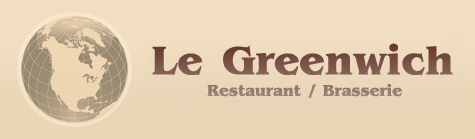 120 € TTC par personne hors boisson  Menu 1Tartare de loup à l’huile de sésame et citron yuzu en robe de carotte douce, petite salade d’herbesMarbré de foie gras aux langoustines, caramel décuit aux agrumes et jeunes poussesMéli-Mélo de Saint Pierre et gambas en mini panier vapeur, effeuillé de légumes croquants au vinaigre de gingembreSorbet Limoncello et vodkaFondant de veau façon « rossini », fagotin de légumes croquant et émulsion à la truffe et madèreDuo de fromages affinés sur jeune mesclun aux noix